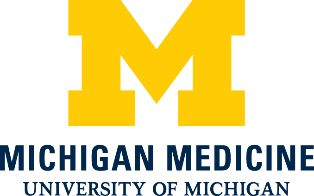 University of MichiganCraniofacial FellowshipApplicationDate:				Full Name:																Last						First						M.I.Maiden/Previous Last Name:							Preferred Name:			Gender:  M / F 	Date of Birth:						Birth Place:				Social Security #:						Social Insurance #:					Citizenship:							Email:							Preferred Phone #:						Alternate Phone #:					Current Medical Center Employed/Training:										Current Address:																Street Address			City							State			Zip CodePermanent Address:																Street Address			City							State			Zip CodeDo you have a Military Service Obligation/Deferment? If yes, explain																			Any other Service Obligation?  If yes, explain																							Have you ever been convicted of a felony?  If yes, explain																					Do you have any limitations?  	If yes, explain																							Language Fluency (Other than English)																	Date				Status		USMLE Step 1												USMLE Step 2 CK (Clinical Knowledge)									USMLE Step 3 CS (Clinical Skills)										Medical Licensure Problems?  	If yes, explain								Ever Named in a Malpractice Suit? If yes, explain							Essay Question:  Why do you desire to train in a craniofacial fellowship program and what are your future plans after training?																																																																																																																						I certify that the information contained within my application is complete and accurate to the best of my knowledge.  I understand that any false or missing information may disqualify me from consideration for a position, or if employed, may constitute cause for termination from the program.Signature									DateApplicant InformationYESNOYESNOYESNOYESNOExaminationsBoard CertificationBoard CertificationCertification:Date:Medical LicensureMedical LicensureMedical LicensureMedical LicensureMedical LicensureMedical LicensureStateTypeNumberExpire DateDEA #Expire DateYESNOYESNO Undergraduate & Graduate Education Undergraduate & Graduate Education Undergraduate & Graduate Education Undergraduate & Graduate Education Undergraduate & Graduate EducationInstitution & LocationDates AttendedDegreeDate of DegreeField of StudyMedical EducationMedical EducationMedical EducationMedical EducationInstitution & LocationDates AttendedDegreeDate of Degree Medical Education Extended/Interrupted?   If yes, explain: Medical Education Extended/Interrupted?   If yes, explain: Medical Education Extended/Interrupted?   If yes, explain: Medical Education Extended/Interrupted?   If yes, explain:Medical School Honors/AwardsResidency/Fellowship (Past & Present)Residency/Fellowship (Past & Present)Residency/Fellowship (Past & Present)Residency/Fellowship (Past & Present)Residency/Fellowship (Past & Present)Institution & LocationSpecialtyProgram DirectorDates AttendedCompletedMembership in Honorary/Professional SocietiesPublicationsOther Awards/AccomplishmentsSpecial CoursesHobbies & InterestsCertification